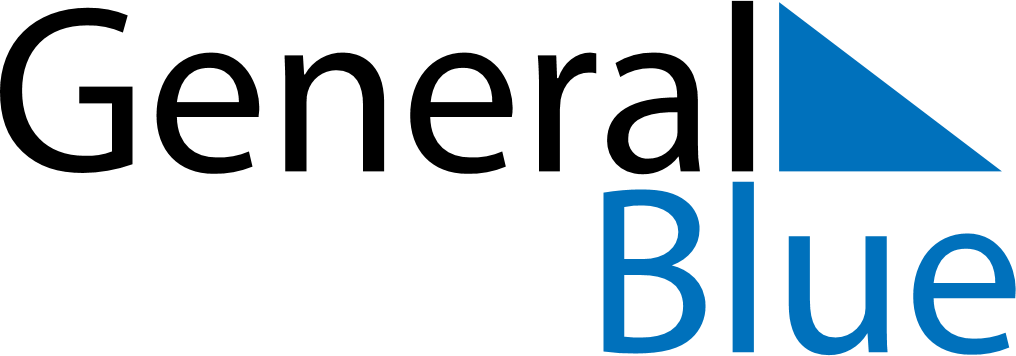 October 2025October 2025October 2025October 2025October 2025October 2025BangladeshBangladeshBangladeshBangladeshBangladeshBangladeshSundayMondayTuesdayWednesdayThursdayFridaySaturday1234567891011Durga Puja1213141516171819202122232425262728293031NOTES